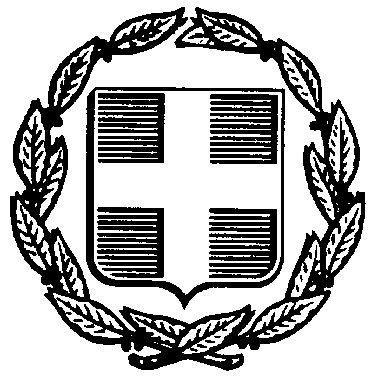              ΕΛΛΗΝΙΚΗ ΔΗΜΟΚΡΑΤΙΑΥΠΟΥΡΓΕΙΟ  ΠΑΙΔΕΙΑΣ ΚΑΙ ΘΡΗΣΚΕΥΜΑΤΩΝ       ΠΟΛΙΤΙΣΜΟΥ ΚΑΙ ΑΘΛΗΤΙΣΜΟΥ     ΕΞΕΤΑΣΤΙΚΗ ΕΠΙΤΡΟΠΗ ΔΙΑΓΩΝΙΣΜΟΥΚΛΗΡΟΔΟΤΗΜΑΤΟΣ   «ΠΑΝ. ΤΡΙΑΝΤΑΦΥΛΛΙΔΗ»ΠΙΝΑΚΑΣ ΑΠΟΤΕΛΕΣΜΑΤΩΝ ΔΙΑΓΩΝΙΣΜΟΥΚΛΗΡΟΔΟΤΗΜΑΤΟΣ «ΠΑΝ.ΤΡΙΑΝΤΑΦΥΛΛΙΔΗ» 2011-2012Σημειώνεται ότι κατά την ισχύουσα νομοθεσία η διαδικασία διορισμού των υποτρόφων ολοκληρώνεται ΜΟΝΟ με την  έκδοση Κοινής Υπουργικής Απόφασης των Υπουργών Οικονομικών και Παιδείας και Θρησκευμάτων, Πολιτισμού και Αθλητισμού μετά από Γνωμοδότηση του Συμβουλίου Εθνικών Κληροδοτημάτων.		Σημειώνεται ότι κατά την ισχύουσα νομοθεσία η διαδικασία διορισμού των υποτρόφων ολοκληρώνεται ΜΟΝΟ με την  έκδοση Κοινής Υπουργικής Απόφασης των Υπουργών Οικονομικών και Παιδείας και Θρησκευμάτων, Πολιτισμού και Αθλητισμού μετά από Γνωμοδότηση του Συμβουλίου Εθνικών Κληροδοτημάτων.		Σημειώνεται ότι κατά την ισχύουσα νομοθεσία η διαδικασία διορισμού των υποτρόφων ολοκληρώνεται ΜΟΝΟ με την  έκδοση Κοινής Υπουργικής Απόφασης των Υπουργών Οικονομικών και Παιδείας και Θρησκευμάτων, Πολιτισμού και Αθλητισμού μετά από Γνωμοδότηση του Συμβουλίου Εθνικών Κληροδοτημάτων.		Σημειώνεται ότι κατά την ισχύουσα νομοθεσία η διαδικασία διορισμού των υποτρόφων ολοκληρώνεται ΜΟΝΟ με την  έκδοση Κοινής Υπουργικής Απόφασης των Υπουργών Οικονομικών και Παιδείας και Θρησκευμάτων, Πολιτισμού και Αθλητισμού μετά από Γνωμοδότηση του Συμβουλίου Εθνικών Κληροδοτημάτων.	Σημειώνεται ότι κατά την ισχύουσα νομοθεσία η διαδικασία διορισμού των υποτρόφων ολοκληρώνεται ΜΟΝΟ με την  έκδοση Κοινής Υπουργικής Απόφασης των Υπουργών Οικονομικών και Παιδείας και Θρησκευμάτων, Πολιτισμού και Αθλητισμού μετά από Γνωμοδότηση του Συμβουλίου Εθνικών Κληροδοτημάτων.	Σημειώνεται ότι κατά την ισχύουσα νομοθεσία η διαδικασία διορισμού των υποτρόφων ολοκληρώνεται ΜΟΝΟ με την  έκδοση Κοινής Υπουργικής Απόφασης των Υπουργών Οικονομικών και Παιδείας και Θρησκευμάτων, Πολιτισμού και Αθλητισμού μετά από Γνωμοδότηση του Συμβουλίου Εθνικών Κληροδοτημάτων.		Σημειώνεται ότι κατά την ισχύουσα νομοθεσία η διαδικασία διορισμού των υποτρόφων ολοκληρώνεται ΜΟΝΟ με την  έκδοση Κοινής Υπουργικής Απόφασης των Υπουργών Οικονομικών και Παιδείας και Θρησκευμάτων, Πολιτισμού και Αθλητισμού μετά από Γνωμοδότηση του Συμβουλίου Εθνικών Κληροδοτημάτων.		Σημειώνεται ότι κατά την ισχύουσα νομοθεσία η διαδικασία διορισμού των υποτρόφων ολοκληρώνεται ΜΟΝΟ με την  έκδοση Κοινής Υπουργικής Απόφασης των Υπουργών Οικονομικών και Παιδείας και Θρησκευμάτων, Πολιτισμού και Αθλητισμού μετά από Γνωμοδότηση του Συμβουλίου Εθνικών Κληροδοτημάτων.		Σημειώνεται ότι κατά την ισχύουσα νομοθεσία η διαδικασία διορισμού των υποτρόφων ολοκληρώνεται ΜΟΝΟ με την  έκδοση Κοινής Υπουργικής Απόφασης των Υπουργών Οικονομικών και Παιδείας και Θρησκευμάτων, Πολιτισμού και Αθλητισμού μετά από Γνωμοδότηση του Συμβουλίου Εθνικών Κληροδοτημάτων.		Σημειώνεται ότι κατά την ισχύουσα νομοθεσία η διαδικασία διορισμού των υποτρόφων ολοκληρώνεται ΜΟΝΟ με την  έκδοση Κοινής Υπουργικής Απόφασης των Υπουργών Οικονομικών και Παιδείας και Θρησκευμάτων, Πολιτισμού και Αθλητισμού μετά από Γνωμοδότηση του Συμβουλίου Εθνικών Κληροδοτημάτων.	Σημειώνεται ότι κατά την ισχύουσα νομοθεσία η διαδικασία διορισμού των υποτρόφων ολοκληρώνεται ΜΟΝΟ με την  έκδοση Κοινής Υπουργικής Απόφασης των Υπουργών Οικονομικών και Παιδείας και Θρησκευμάτων, Πολιτισμού και Αθλητισμού μετά από Γνωμοδότηση του Συμβουλίου Εθνικών Κληροδοτημάτων.		Αθήνα,  17 Μαΐου 2013Η ΕΠΙΤΡΟΠΗ ΕΠΙΚΥΡΩΝΕΙ ΤΟΝ ΠΙΝΑΚΑ ΩΣ ΕΞΗΣ:Η ΠΡΟΕΔΡΟΣ			ΤΑ ΜΕΛΗ			Η ΓΡΑΜΜΑΤΕΑΣΣημειώνεται ότι κατά την ισχύουσα νομοθεσία η διαδικασία διορισμού των υποτρόφων ολοκληρώνεται ΜΟΝΟ με την  έκδοση Κοινής Υπουργικής Απόφασης των Υπουργών Οικονομικών και Παιδείας, Δια Βίου Μάθησης και Θρησκευμάτων, μετά από Γνωμοδότηση του Συμβουλίου Εθνικών Κληροδοτημάτων.		Α/ΑΟΝΟΜΑΤΕΠΩΝΥΜΟΒΑΘΜΟΣΝΕΟΕΛΛ.ΓΛΩΣΣΑΣΒΑΘΜΟΣΙΣΤΟΡΙΑΣΚΑΤ/ΝΣΗΣΒΑΘΜΟΣΦΥΣΙΚΗΣΚΑΤ/ΝΣΗΣΒΑΘΜΟΣ ΑΓΓΛΙΚΗΣ ΓΛΩΣΣΑΣΜΕΣΟΣΟΡΟΣΣΕΙΡΑ ΕΠΙΤΥΧΙΑΣ- ΠΑΡΑΤΗΡΗΣΕΙΣ1Βέργαδος  Σωτήριος131313Γεωπόνος2Γκοτσόπουλος Βασίλειος10057,5ΓεωπόνοςΑ/ΑΟΝΟΜΑΤΕΠΩΝΥΜΟΒΑΘΜΟΣΝΕΟΕΛΛ.ΓΛΩΣΣΑΣΒΑΘΜΟΣΙΣΤΟΡΙΑΣΚΑΤ/ΝΣΗΣΒΑΘΜΟΣΦΥΣΙΚΗΣΚΑΤ/ΝΣΗΣΒΑΘΜΟΣ ΑΓΓΛΙΚΗΣ ΓΛΩΣΣΑΣΜΕΣΟΣΟΡΟΣΣΕΙΡΑ ΕΠΙΤΥΧΙΑΣ- ΠΑΡΑΤΗΡΗΣΕΙΣ3Κορολόγος Χρήστος 131011,5Γεωπόνος4Κούτσαρης Κων/νος151816,5Γεωπόνος             1ος5Λαγογιάννη Αγγελική151012,5Γεωπόνος6Μνιέστρη Αλεξάνδρα110307Γεωπόνος7Μπουζιάνη      Σοφία10057,5Γεωπόνος8Τσέρου   Παρασκευή 140710,5Γεωπόνος9Φραντζή              Ειρήνη10036,5ΓεωπόνοςΑ/ΑΟΝΟΜΑΤΕΠΩΝΥΜΟΒΑΘΜΟΣΝΕΟΕΛΛ.ΓΛΩΣΣΑΣΒΑΘΜΟΣΙΣΤΟΡΙΑΣΚΑΤ/ΝΣΗΣΒΑΘΜΟΣΦΥΣΙΚΗΣΚΑΤ/ΝΣΗΣΒΑΘΜΟΣ ΑΓΓΛΙΚΗΣ ΓΛΩΣΣΑΣΜΕΣΟΣΟΡΟΣΣΕΙΡΑ ΕΠΙΤΥΧΙΑΣ- ΠΑΡΑΤΗΡΗΣΕΙΣ10Χαλούλος Παναγιώτης 141213Γεωπόνος11Χαρμπή       ΧριστίναΓεωπόνοςΔεν προσήλθε12Κόκκινος Παναγιώτης151314Κτηνίατρος       2ος13Αγγέλου    Δημήτριος12020714Αλαφογιάννη  Μαρία181516,515Αναγνωστοπούλου ΝεφέληΔεν προσήλθε16Ανδρικόπουλος Δημήτριος1620184ος Α/ΑΟΝΟΜΑΤΕΠΩΝΥΜΟΒΑΘΜΟΣΝΕΟΕΛΛ.ΓΛΩΣΣΑΣΒΑΘΜΟΣΙΣΤΟΡΙΑΣΚΑΤ/ΝΣΗΣΒΑΘΜΟΣΦΥΣΙΚΗΣΚΑΤ/ΝΣΗΣΒΑΘΜΟΣ ΑΓΓΛΙΚΗΣ ΓΛΩΣΣΑΣΜΕΣΟΣΟΡΟΣΣΕΙΡΑ ΕΠΙΤΥΧΙΑΣ- ΠΑΡΑΤΗΡΗΣΕΙΣ17Ανδρουτσοπούλου ΑλεξάνδραΔεν προσήλθε18Ανδρουτσοπούλου ΆρτεμιςΔεν προσήλθε19Ασημακόπουλος Χαράλαμπος12161420Βασιλακοπούλου Χαραλαμπία101512,521Βέργου           Θεοδότη111613,522Βλάχου                   ΕλένηΔεν προσήλθε23Βυρίνη         ΑλεξάνδραΔεν προσήλθε24Γιαννακόπουλος ΔημήτριοςΔεν προσήλθεΑ/ΑΑ/ΑΟΝΟΜΑΤΕΠΩΝΥΜΟΒΑΘΜΟΣΝΕΟΕΛΛ.ΓΛΩΣΣΑΣΒΑΘΜΟΣΝΕΟΕΛΛ.ΓΛΩΣΣΑΣΒΑΘΜΟΣΙΣΤΟΡΙΑΣΚΑΤ/ΝΣΗΣΒΑΘΜΟΣΙΣΤΟΡΙΑΣΚΑΤ/ΝΣΗΣΒΑΘΜΟΣΦΥΣΙΚΗΣΚΑΤ/ΝΣΗΣΒΑΘΜΟΣΦΥΣΙΚΗΣΚΑΤ/ΝΣΗΣΒΑΘΜΟΣ ΑΓΓΛΙΚΗΣ ΓΛΩΣΣΑΣΒΑΘΜΟΣ ΑΓΓΛΙΚΗΣ ΓΛΩΣΣΑΣΜΕΣΟΣΟΡΟΣΜΕΣΟΣΟΡΟΣΣΕΙΡΑ ΕΠΙΤΥΧΙΑΣ- ΠΑΡΑΤΗΡΗΣΕΙΣΣΕΙΡΑ ΕΠΙΤΥΧΙΑΣ- ΠΑΡΑΤΗΡΗΣΕΙΣ25Γιαννακοπούλου ΣοφίαΓιαννακοπούλου ΣοφίαΓιαννακοπούλου ΣοφίαΔεν προσήλθε26Δερζέκου     ΔήμητραΔερζέκου     ΔήμητραΔερζέκου     ΔήμητραΔεν προσήλθε27Διαμαντή ΚωνσταντίναΔιαμαντή ΚωνσταντίναΔιαμαντή Κωνσταντίνα1515202017,517,56η 28Ζέριγγα         ΕυαγγελίαΖέριγγα         ΕυαγγελίαΖέριγγα         Ευαγγελία1616181817178η 29Ζολώτα ΚωνσταντίναΖολώτα ΚωνσταντίναΖολώτα Κωνσταντίνα15151515151530Ζυμή               ΚαλλιόπηΖυμή               ΚαλλιόπηΖυμή               Καλλιόπη14140606101031Ζωγράφου – Μπαρρέδο  Ναταλία-ΜαρίαΖωγράφου – Μπαρρέδο  Ναταλία-ΜαρίαΖωγράφου – Μπαρρέδο  Ναταλία-Μαρία1313181815,515,5Α/ΑΟΝΟΜΑΤΕΠΩΝΥΜΟΒΑΘΜΟΣΝΕΟΕΛΛ.ΓΛΩΣΣΑΣΒΑΘΜΟΣΙΣΤΟΡΙΑΣΚΑΤ/ΝΣΗΣΒΑΘΜΟΣΦΥΣΙΚΗΣΚΑΤ/ΝΣΗΣΒΑΘΜΟΣ ΑΓΓΛΙΚΗΣ ΓΛΩΣΣΑΣΜΕΣΟΣΟΡΟΣΣΕΙΡΑ ΕΠΙΤΥΧΙΑΣ- ΠΑΡΑΤΗΡΗΣΕΙΣ32Καλαμβόκα       ΕλένηΔεν προσήλθε33Καλομοίρη Σμαράγδη161716,534Καντάνη        ΧριστίναΔεν προσήλθε35Καούρης ΠαναγιώτηςΔεν προσήλθε36Καραχάλιου          Ελένη13030837Κατσούλα Κωνσταντίνα11111138Κοκκινοπούλου Αικατερίνη1620185η 39Κοντογιώργης Θεόδωρος151012,5Α/ΑΟΝΟΜΑΤΕΠΩΝΥΜΟΒΑΘΜΟΣΝΕΟΕΛΛ.ΓΛΩΣΣΑΣΒΑΘΜΟΣΙΣΤΟΡΙΑΣΚΑΤ/ΝΣΗΣΒΑΘΜΟΣΦΥΣΙΚΗΣΚΑΤ/ΝΣΗΣΒΑΘΜΟΣ ΑΓΓΛΙΚΗΣ ΓΛΩΣΣΑΣΜΕΣΟΣΟΡΟΣΣΕΙΡΑ ΕΠΙΤΥΧΙΑΣ- ΠΑΡΑΤΗΡΗΣΕΙΣ40Κορακοβούνη Θεώνη11068,541Κόττορα             Βασιλική13010742Κουρούμαλη Νικολέττα-Μαρία15051043Κουτσουμπού        Ξένη171817,57η 44Κωνσταντάκου Ευαγγελία12016,545Κωνσταντινίδης ΧρήστοςΔεν προσήλθε46Κωνσταντινοπούλου ΣπυριδούλαΔεν προσήλθε47Λάγκα                  Δανάη-ΑικατερίνηΔεν προσήλθεΑ/ΑΟΝΟΜΑΤΕΠΩΝΥΜΟΒΑΘΜΟΣΝΕΟΕΛΛ.ΓΛΩΣΣΑΣΒΑΘΜΟΣΙΣΤΟΡΙΑΣΚΑΤ/ΝΣΗΣΒΑΘΜΟΣΦΥΣΙΚΗΣΚΑΤ/ΝΣΗΣΒΑΘΜΟΣ ΑΓΓΛΙΚΗΣ ΓΛΩΣΣΑΣΜΕΣΟΣΟΡΟΣΣΕΙΡΑ ΕΠΙΤΥΧΙΑΣ- ΠΑΡΑΤΗΡΗΣΕΙΣ48Λαλούση            ΑντωνίαΔεν προσήλθε49Μαυροειδή  Αντωνία-Ηλέκτρα1717179η 50Μιχοπούλου ΜαριλέναΔεν προσήλθε51Μπαλαλωτή   ΜαρίναΔεν προσήλθε52Μπαλτσαβιά    Χριστίνα-ΠλουσίαΔεν προσήλθε53Μπελίτσου    Χριστίνα140911,554Μπότσου     Βασιλική161716,555Μπούρμπουλα Ασημίνα102015Α/ΑΟΝΟΜΑΤΕΠΩΝΥΜΟΒΑΘΜΟΣΝΕΟΕΛΛ.ΓΛΩΣΣΑΣΒΑΘΜΟΣΙΣΤΟΡΙΑΣΚΑΤ/ΝΣΗΣΒΑΘΜΟΣΦΥΣΙΚΗΣΚΑΤ/ΝΣΗΣΒΑΘΜΟΣ ΑΓΓΛΙΚΗΣ ΓΛΩΣΣΑΣΜΕΣΟΣΟΡΟΣΣΕΙΡΑ ΕΠΙΤΥΧΙΑΣ- ΠΑΡΑΤΗΡΗΣΕΙΣ56Μπούρου    Σταυρούλα131011,557Μυλωνά              ΑιμιλίαΔεν προσήλθε58Μυλωνάς       ΛάμπροςΔεν προσήλθε59Παγάνης    ΚωνσταντίνοςΔεν προσήλθε60Παπαμιχαλοπούλου Μαρία16181710η 61Παπαποστόλου Αμαλία14061062Πάσχος   ΑπόστολοςΔεν προσήλθεΑ/ΑΟΝΟΜΑΤΕΠΩΝΥΜΟΒΑΘΜΟΣΝΕΟΕΛΛ.ΓΛΩΣΣΑΣΒΑΘΜΟΣΙΣΤΟΡΙΑΣΚΑΤ/ΝΣΗΣΒΑΘΜΟΣΦΥΣΙΚΗΣΚΑΤ/ΝΣΗΣΒΑΘΜΟΣ ΑΓΓΛΙΚΗΣ ΓΛΩΣΣΑΣΜΕΣΟΣΟΡΟΣΣΕΙΡΑ ΕΠΙΤΥΧΙΑΣ- ΠΑΡΑΤΗΡΗΣΕΙΣ63Πετροπούλου   ΓεωργίαΔεν προσήλθε64Προκόπου Αικατερίνη15171665Σιουμάλα-Χριστοδούλου Μαρία-Γεωργία-Ιφιγένεια1820193η 66Σταματοπούλου Ευθυμία151213,567Σταυριανουδάκη Χρυσούλα141715,568Σταυροπούλου Ευγενία140911,569Στεφάνου ΠαναγιώταΔεν προσήλθεΑ/ΑΟΝΟΜΑΤΕΠΩΝΥΜΟΒΑΘΜΟΣΝΕΟΕΛΛ.ΓΛΩΣΣΑΣΒΑΘΜΟΣΙΣΤΟΡΙΑΣΚΑΤ/ΝΣΗΣΒΑΘΜΟΣΦΥΣΙΚΗΣΚΑΤ/ΝΣΗΣΒΑΘΜΟΣ ΑΓΓΛΙΚΗΣ ΓΛΩΣΣΑΣΜΕΣΟΣΟΡΟΣΣΕΙΡΑ ΕΠΙΤΥΧΙΑΣ- ΠΑΡΑΤΗΡΗΣΕΙΣ70Στέφας       ΠαντελήςΔεν προσήλθε71Σφακιανάκης Βασίλειος-ΧαράλαμποςΑπεχώρησε72Ταμπουρατζή     Ζωή-Γερασιμίνα171214,573Τασιοπούλου ΓεωργίαΔεν προσήλθε74Τερζή                                        Ελένη14101275Τζερεφός    Χρήστος13171576Τσαφά      Αναστασία16141577Τσιπουριάρη    Βασιλική-Ανθή141916,5Α/ΑΟΝΟΜΑΤΕΠΩΝΥΜΟΒΑΘΜΟΣΝΕΟΕΛΛ.ΓΛΩΣΣΑΣΒΑΘΜΟΣΙΣΤΟΡΙΑΣΚΑΤ/ΝΣΗΣΒΑΘΜΟΣΦΥΣΙΚΗΣΚΑΤ/ΝΣΗΣΒΑΘΜΟΣ ΑΓΓΛΙΚΗΣ ΓΛΩΣΣΑΣΜΕΣΟΣΟΡΟΣΣΕΙΡΑ ΕΠΙΤΥΧΙΑΣ- ΠΑΡΑΤΗΡΗΣΕΙΣ78Χαρούλης Αναστάσιος161515,579Χριστόπουλος Γεώργιος13091180Χρυσαδάκου ΕυαγγελίαΔεν προσήλθε